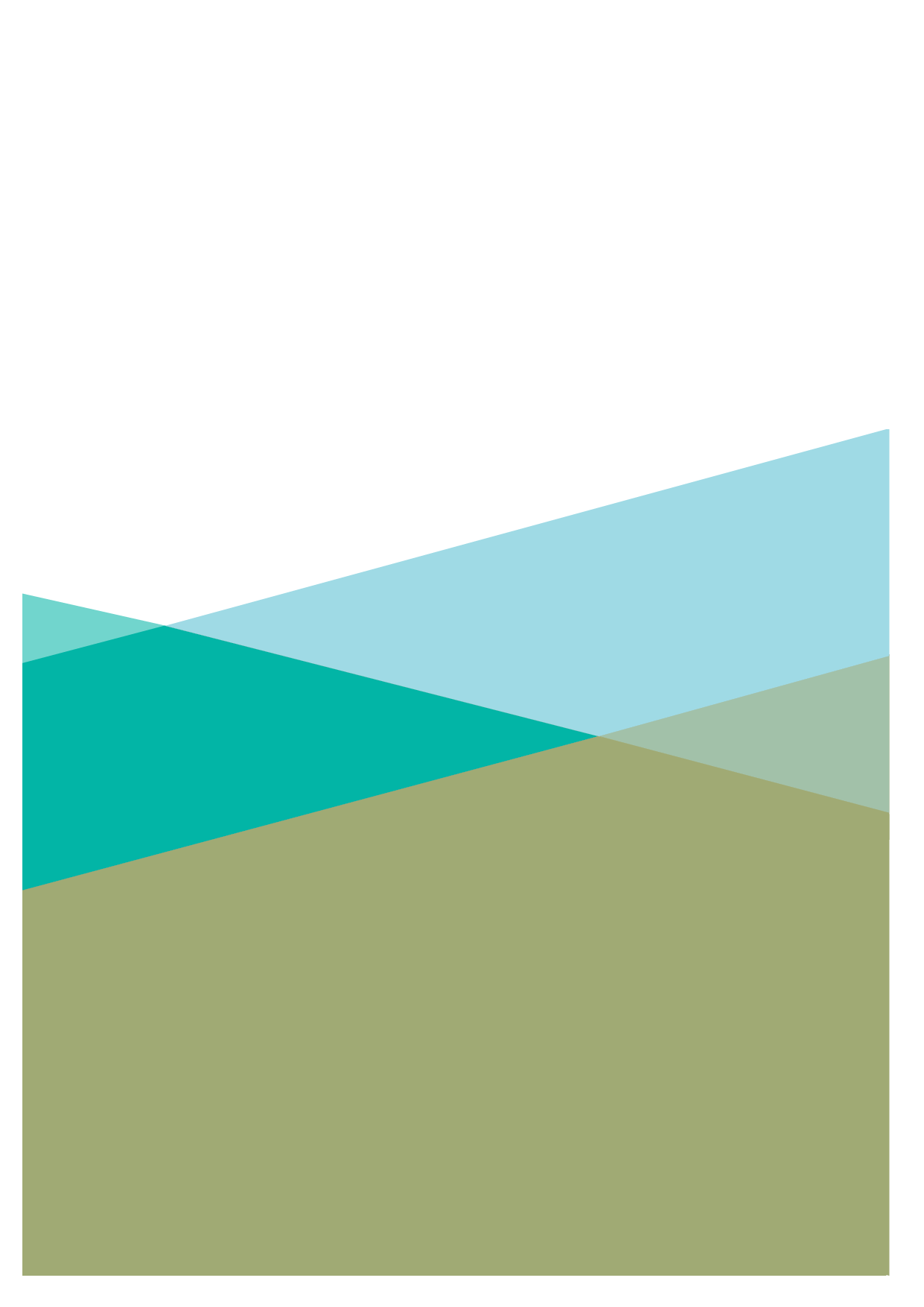 Scéim Rannpháirtíochta Pobail Tailte Portaigh 2023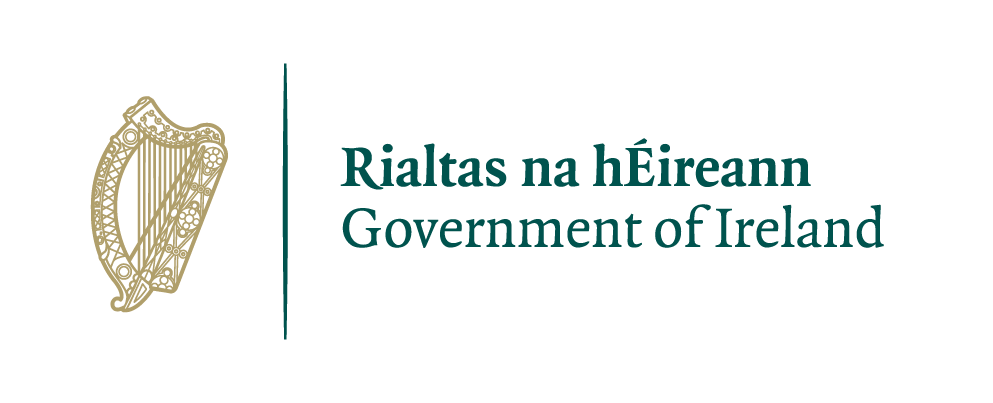 Tabhair Faoi Deara, Le Do Thoil, An Méid Seo A Leanas Sula Gcomhlánaíonn Tú An Fhoirm SeoCuir eolas, le do thoil, ar théarmaí agus ar choinníollacha na scéime (T&Canna) roimh ré chun an fhoirm iarratais seo a chomhlánú.Ní mór an t-iarratas a chomhlánú go hiomlán — ní ghlacfar le hiarratais neamhiomlána.Clóscríobh an fhaisnéis ábhartha, más féidir. Má tá sé lámhscríofa, bain úsáid as CEANNLITREACHA le do thoil.Ní mór Ráiteas Modha a chur isteach leis an Togra Tionscadail áit a bhfuil oibreacha fisiciúla a bheartaítear a dhéanamhMá tá tionscadal ar siúl i Limistéar Speisialta Caomhantais, Limistéar Cosanta Speisialta nó Limistéar Oidhreachta Nádúrtha, nó in aice leo, d’fhéadfadh sé go mbeadh Toiliú an Aire ag teastáil le haghaidh na n-oibreacha. Ní mór do gach grúpa/eagraíocht dul i dtaithí ar na nósanna imeachta chun Toiliú an Aire a mheasúnú agus iarratas a dhéanamh air. Is féidir sonraí a fháil ag https://www.npws.ie/farmers-and-landowners/activities-requiring-consent. D’fhéadfadh cead pleanála nó ceadúnú a bheith de dhíth ar oibreacha áirithe ón gcomhlacht rialála ábhartha, is féidir tuilleadh eolais air seo a fháil freisin ar shuíomh gréasáin an SPNF ag: https://www.npws.ie/development-consultationsDéan teagmháil, le do thoil, le SPNF áitiúil sula gcuirfidh tú isteach iarratas ar Limistéar Speisialta Caomhantais/Limistéar Cosanta Speisialta nó ar Limistéar Oidhreachta Nádúrtha. Is féidir tuilleadh eolais a fháil ó pceengagementscheme@npws.gov.ie Ní mór don iarratasóir an t-iomlán comhfhreagrach agus foinse na gcistí comhfhreagracha a chur in iúl, féach ar na T&Canna chun tuilleadh sonraí a fháil maidir le maoiniú comhfhreagrach.Ní mór d’iarratasóirí cóip amháin den fhoirm iarratais chomhlánaithe agus shínithe a chur isteach in éineacht le haon ábhair fhorlíontacha eile, i gcás inarb ábhartha, trí ríomhphost chuig pcengagementscheme@npws.gov.ie nó sa phost chuig an seoladh thuas. Ráiteas PríobháideachaisGeallann an Roinn go ndéanfar do chuid príobháideachta a chosaint agus go léirítear meas uirthi agus baineann sí úsáid as na bearta teicniúla agus eagraíochtúla cuí chun do chuid sonraí a chosaint ó rochtain neamh-údaraithe. Ní dhéanfaidh an Roinn do shonraí a phróiseáil ar chúis ar bith ach amháin i leith na gcuspóirí faoina mbailíodh iad. Is féidir sonraí pearsanta a roinnt le Ranna Rialtais eile, le húdaráis áitiúla, le gníomhaireachtaí faoi choimirce na Roinne, nó le comhlachtaí poiblí eile, i gcúinsí áirithe i gcás ina bhforáiltear dó sin leis an dlí. Ní choinneoidh an Roinn do shonraí pearsanta ach chomh fada agus is gá chun na críocha dár bailíodh iad agus inar próiseáladh iad ina dhiaidh sin. Nuair a bheidh an riachtanas gnó chun an t-eolas seo a choinneáil imithe in éag, scrúdófar í d’fhonn na sonraí pearsanta a scriosadh a luaithe is féidir, agus de réir pholasaí na Roinne. Is féidir tuilleadh eolais ar Chosaint Sonraí a fháil ar ár suíomh Gréasáin ag: https://www.housing.gov.ie/sites/default/files/publications/files/data_protection_policy.pdf 
Seol é seo ar ais chuig: pcengagementscheme@npws.gov.ie Má tá aon cheisteanna agat, déan teagmháil le: pcengagementscheme@npws.gov.ie Spriocdháta na nIarratas: 5 Bealtaine 2023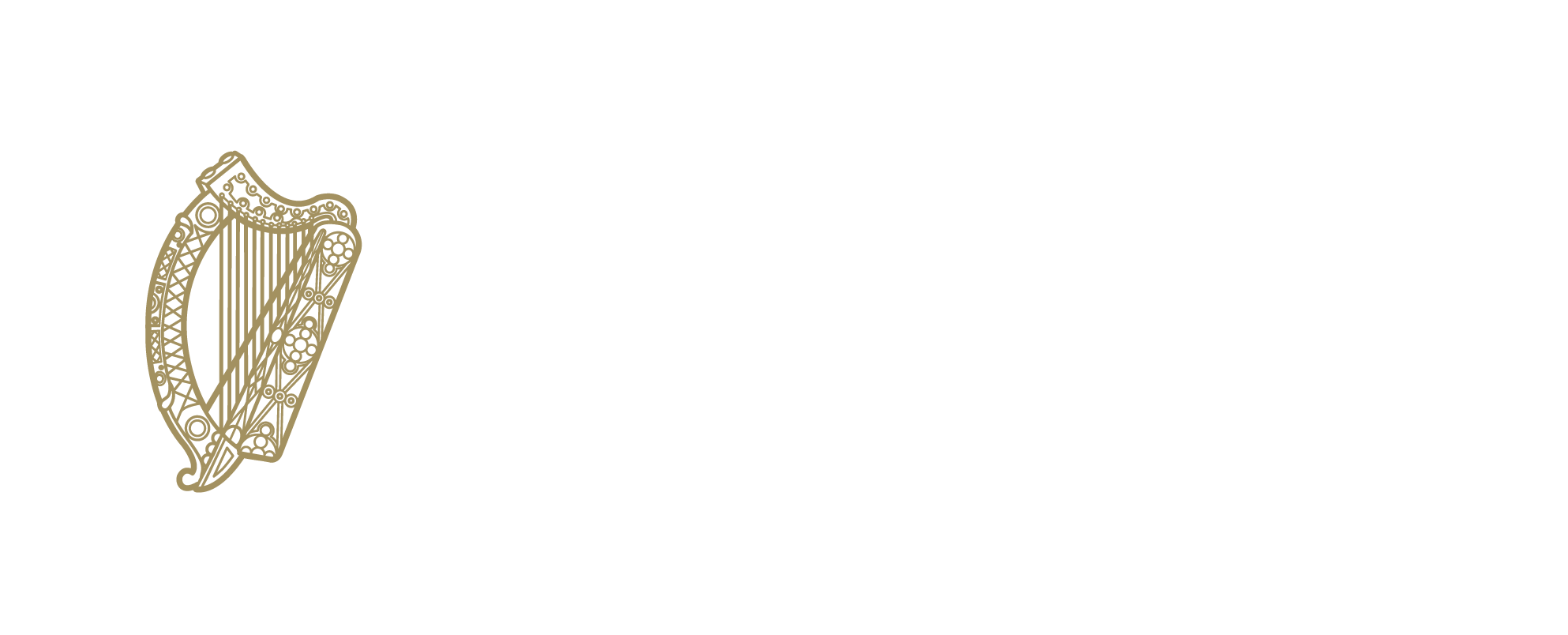 gov.ie/tithiocht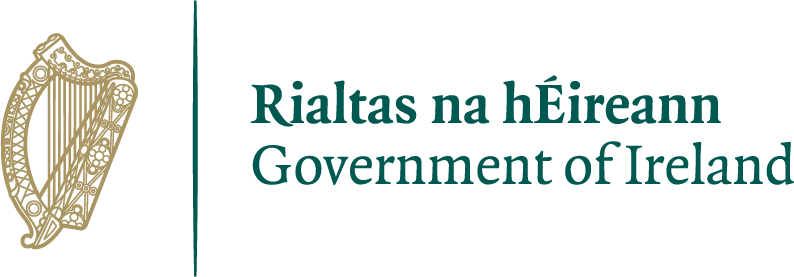 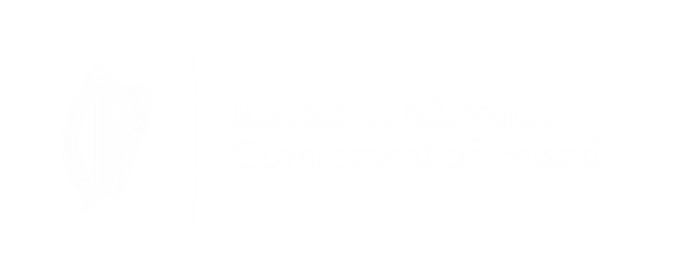 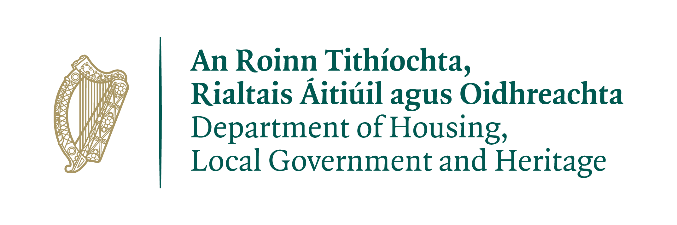 Scéim Rannpháirtíochta Pobail Tailte PortaighScéim Rannpháirtíochta Pobail Tailte PortaighScéim Rannpháirtíochta Pobail Tailte PortaighScéim Rannpháirtíochta Pobail Tailte PortaighScéim Rannpháirtíochta Pobail Tailte PortaighAinm an Ghrúpa / an EagraisAinm an Duine le haghaidh TeagmhálaRól i nGrúpa / EagraíochtSeoladhÉirchódFónRíomhphostTeideal an TionscadailSuíomh an Tionscadail: tabhair sonraí faoin gceantar, áit a dtabharfar faoin tionscadal, tagairt(í) eangaí, mapáil/íomhánnaAn bhfuil an tionscadal laistigh de láithreán ainmnithe nó in aice le Limistéar Speisialta Caomhantais/Limistéar Oidhreachta Nádúrtha/Limistéar Oidhreachta Nádúrtha?(Má tá, comhlánaigh ranna 1 agus 2 thíos le do thoil) Costas Iomlán an Tionscadail* €Méid iomlán iarratais PCES atá á lorg €An bhfuil Réamh-mhaoiniú 30% ag teastáil?TáNílMéid cistiú meaitseála €An bhfuil Réamh-mhaoiniú 30% ag teastáil?TáNílCuid 1 - Sonraí an TionscadailCuid 1 - Sonraí an TionscadailCad é aidhm an tionscadail? Tabhair tuairisc ar an tionscadal atá beartaithe, lena n-áirítear gníomhaíochtaí agus garspriocanna an tionscadail (cuir grianghraif agus léarscáileanna réamhthionscadail san áireamh, más iomchuí):Cad iad na buntáistí a bhaineann leis an tionscadal i ndáil leis an bpobal? Conas a chuirfidh sé le feasacht ar chaomhnú portaigh agus bogaigh a ardú?Amlíne chun an tionscadal a chur i gcríchRoinn 2 - Láithreáin AinmnitheNá comhlánaigh ach amháin má tá an Tionscadal i láthair nó in aice le láithreán Natura 2000 (Limistéar Speisialta Caomhantais, Limistéar Cosanta Speisialta) nó Limistéar Oidhreachta NádúrthaRoinn 2 - Láithreáin AinmnitheNá comhlánaigh ach amháin má tá an Tionscadal i láthair nó in aice le láithreán Natura 2000 (Limistéar Speisialta Caomhantais, Limistéar Cosanta Speisialta) nó Limistéar Oidhreachta NádúrthaAinm agus Cód an Láithreáin má tá an Tionscadal i Láithreá(i)n Ainmnithe nó in aice leis/leo.An bhfuil bearta caomhnaithe san áireamh sa tionscadal atá dírithe go sonrach ar ghnáthóga nó ar speicis a bhfuil an Limistéar Speisialta Caomhantais/Limistéar Cosanta Speisialta roghnaithe dóibh (i.e. na Leasanna Cáilitheacha don suíomh seo)?Má tá, cad iad na bearta caomhnaithe seo agus cén ghnáthóg/speiceas a bhfuil siad dírithe orthu?Cad é toradh inmhianaithe an tionscadail maidir leis an spriocgnáthóg/speiceas?Conas a thomhaisfidh an tionscadal éifeachtacht na mbeart seo, i.e. cad iad na táscairí dul chun cinn gearrthéarmacha agus fadtéarmacha?An bhfuil Téarmaí agus Coinníollacha PCES léite agat?An bhfuil Téarmaí agus Coinníollacha PCES léite agat?Tá NílAn bhfuil Téarmaí agus Coinníollacha PCES léite agat?An bhfuil Téarmaí agus Coinníollacha PCES léite agat?An ndearna tú teagmháil le do mhaor SPNF áitiúil? An ndearna tú teagmháil le do mhaor SPNF áitiúil? RinneNí dhearnaAn ndearna tú teagmháil le do mhaor SPNF áitiúil? An ndearna tú teagmháil le do mhaor SPNF áitiúil? An bhfuil Ciorclán DPER 13/2014 léite agat?An bhfuil Ciorclán DPER 13/2014 léite agat?TáNílAn bhfuil Ciorclán DPER 13/2014 léite agat?An bhfuil Ciorclán DPER 13/2014 léite agat?An bhfuil Toiliú an Aire ag do thionscadal i leith na n-oibreacha, más gá?An bhfuil Toiliú an Aire ag do thionscadal i leith na n-oibreacha, más gá?Tá NílAn bhfuil Toiliú an Aire ag do thionscadal i leith na n-oibreacha, más gá?An bhfuil Toiliú an Aire ag do thionscadal i leith na n-oibreacha, más gá?An bhfuil gach cead ábhartha ag do thionscadal ó na húdaráis phoiblí riachtanacha (pleanáil san áireamh)?An bhfuil gach cead ábhartha ag do thionscadal ó na húdaráis phoiblí riachtanacha (pleanáil san áireamh)?TáNíl An bhfuil gach cead ábhartha ag do thionscadal ó na húdaráis phoiblí riachtanacha (pleanáil san áireamh)?An bhfuil gach cead ábhartha ag do thionscadal ó na húdaráis phoiblí riachtanacha (pleanáil san áireamh)?Tá an fhaisnéis go léir a sholáthraítear, ag am na scríbhneoireachta, fíor agus ceart. Tuigim go measfar m’iarratas a bheith neamhbhailí mar thoradh ar fhaisnéis bhréagach nó mhíthreorach a sholáthar, agus go n-éileoidh sé go n-aisíocfar maoiniú deontais.Tá an fhaisnéis go léir a sholáthraítear, ag am na scríbhneoireachta, fíor agus ceart. Tuigim go measfar m’iarratas a bheith neamhbhailí mar thoradh ar fhaisnéis bhréagach nó mhíthreorach a sholáthar, agus go n-éileoidh sé go n-aisíocfar maoiniú deontais.Tá an fhaisnéis go léir a sholáthraítear, ag am na scríbhneoireachta, fíor agus ceart. Tuigim go measfar m’iarratas a bheith neamhbhailí mar thoradh ar fhaisnéis bhréagach nó mhíthreorach a sholáthar, agus go n-éileoidh sé go n-aisíocfar maoiniú deontais.Tá an fhaisnéis go léir a sholáthraítear, ag am na scríbhneoireachta, fíor agus ceart. Tuigim go measfar m’iarratas a bheith neamhbhailí mar thoradh ar fhaisnéis bhréagach nó mhíthreorach a sholáthar, agus go n-éileoidh sé go n-aisíocfar maoiniú deontais.SínitheDáta